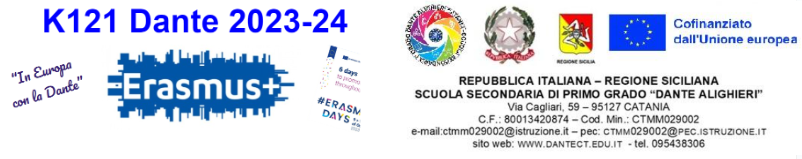 Alla DSAi docentiAgli alunniAi genitori Al Personale scolasticoOggetto: Progetto Europeo Erasmus + Tourisme Responsable -AccoglienzaCon riferimento a quanto in oggetto Si ricorda  che, dal 13 al 20 Marzo p.v.,  la nostra scuola ospiterà  19 alunni francesi con i rispettivi docenti provenienti dal “Collège des Aravis”   Thônes -Francia .Si allega il  vademecum informativo della settimana.https://docs.google.com/file/d/15Q9hiHQiYLBw2OuSllM12xo6NQlzzmdL/edit?usp=docslist_api&filetype=mswordCatania, 08-03-2024La Dirigente ReggenteProf.ssa Brigida Morsellino